Сведения о педагогических работниках Центра «Точка Роста»№ФИОДолжность Номер сертификата о прохождении курсов повышения квалификацииНомер сертификата о прохождении курсов повышения квалификации1Смирнова Нина Петровнаsc6uglich@mail.ru Директор, руководитель центра ТР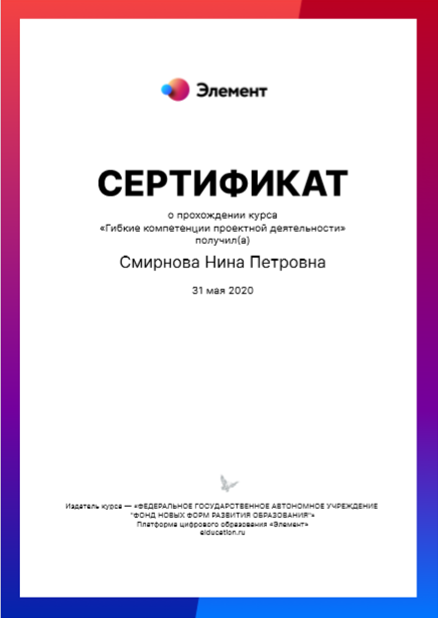 2Шуникова Виктория АндреевнаVikusik260988@yandex.ru Заместитель директора по УВР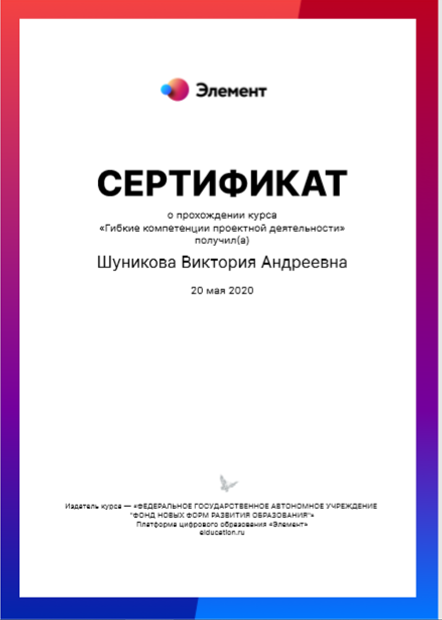 3Спичкей Галина Витальевнаgalina_spichkei@mail.ru Педагог-организатор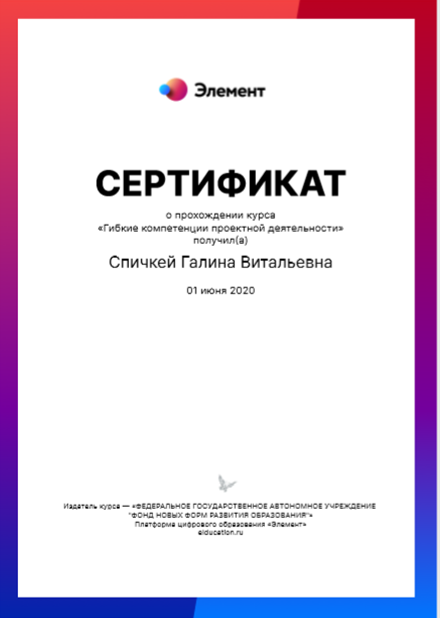 4Малкова Светлана Владимировнаmalkova.svetlana-uglich@yandex.ru Учитель ОБЖ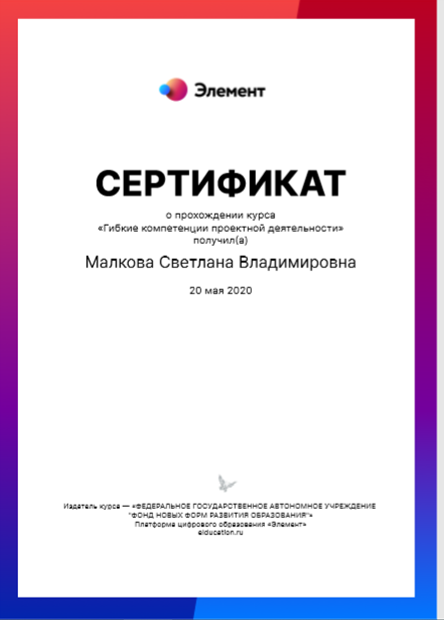 5Толстов Сергей Геннадиевичsergei.tolstow@yandex.ru Учитель технологии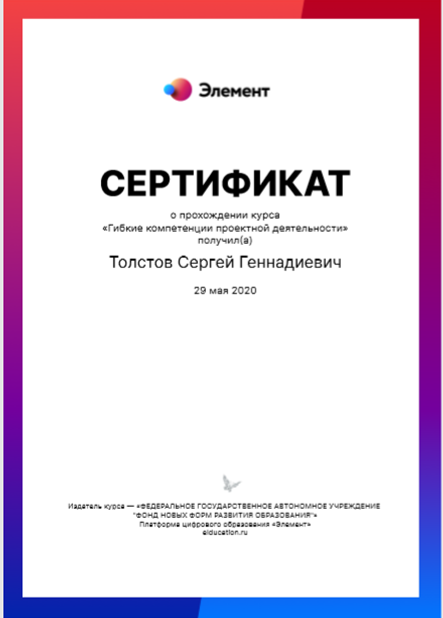 Федеральный проект «Современная школа»: обновление содержания и методов обучения предметной области «Технология»ГАУ ДПО ЯО ИРО, 48 часов удостоверение 069354, № 1240«Предметная область «Технология» в современной школе» ГАУ ДПО ЯО ИРО, 56 часов, удостоверение 078725, № 2766Батошкина Анастасия Евгеньевна abatoshkina04@mail.ru Учитель технологии7Трусова Анастасия Алексеевнаanastasia.trusova93@yandex.ru Учитель информатики8Новикова Светлана Семеновнаlana_novikova2018@mail.ru Учитель физики и математики9Рустамова Оксана Николаевнаoksana.rustamova2019@mail.ru Учитель начальных классов10Сахарова Елена Владимировнаsmir-elenka@mail.ru Учитель начальных классов11Большакова Татьяна Валентиновнаtatyana.bolshakova.1963@mail.ru Учитель начальных классов12Смирнова Марина Вениаминовнаmarinasmirnova.uglich@yandex.ru Учитель русского языка и литературы13Иванова Екатерина Андреевнаekaterina.ivanova.3891@gmail.com Учитель ИЗО